Stegna a):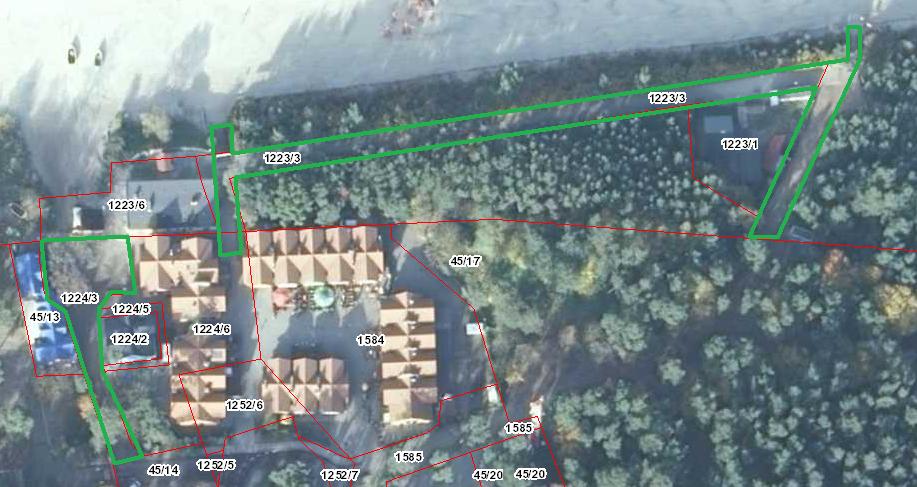 Stegna b):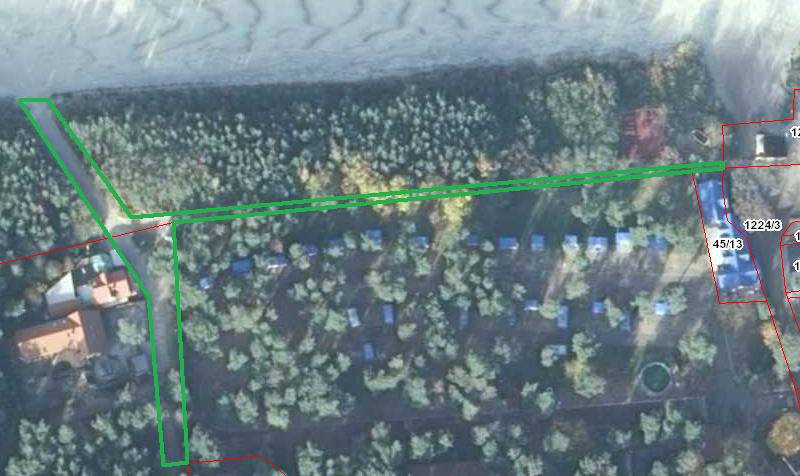 Jantar: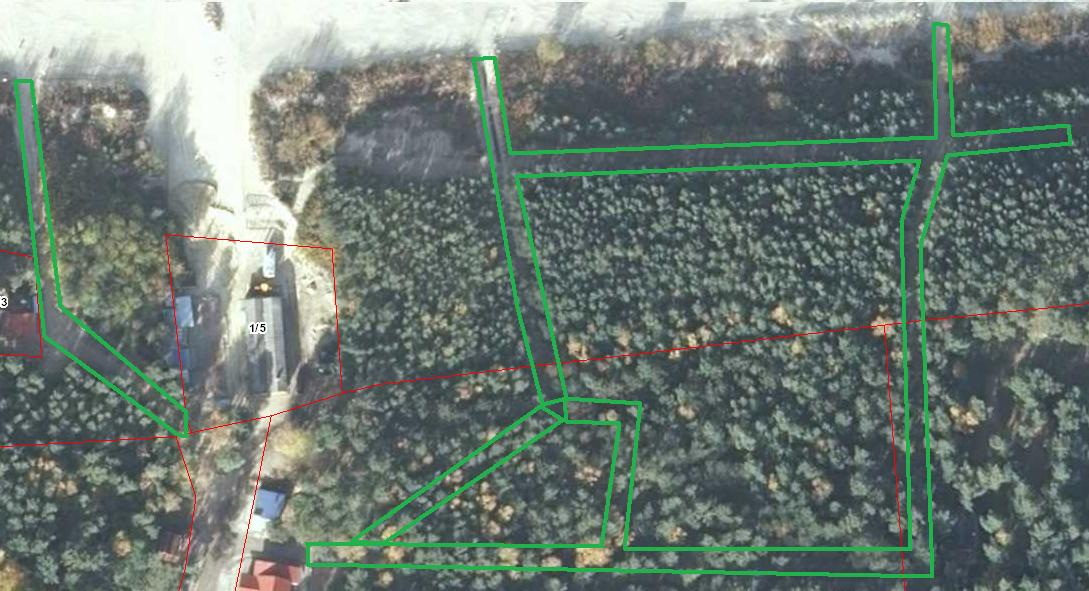 Mikoszewo: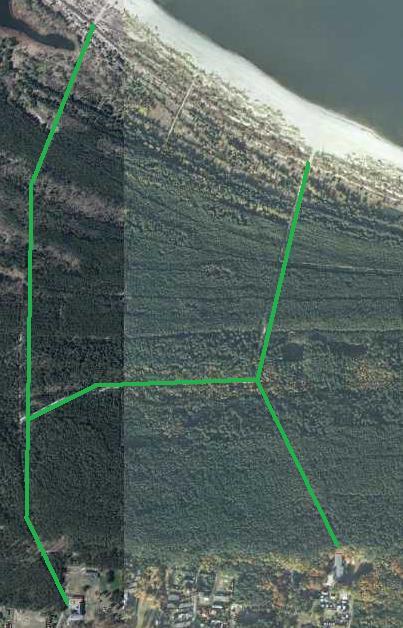 